	COON VALLEY LUTHERAN CHURCH“We are a family of God, striving to enrich the lives of all through the love of Christ.” Service of the WordPRELUDE	                                                  			    Mary Schultz     ~ GATHERING ~ The Holy Spirit calls us together as the people of God. RINGING OF THE BELLSWELCOME and ANNOUNCEMENTSCONFESSION and FORGIVENESS                         Page 211-212GATHERING HYMN #553  Christ, Whose Glory Fills the SkiesGREETINGThe grace of our Lord Jesus Christ, the love of God, and the Communion of the Holy Spirit be with you all. And also with you.KYRIE Page 147GLORIA Page 148PRAYER of the DAYLord of the feast, you have prepared a table before all peoples and poured out your life with abundance.  Call us again to your banquet.  Strengthen us by what is honorable, just, and pure, and transform us into a people of righteousness and peace, through Jesus Christ, our Savior and Lord. Amen.~ WORD ~ (Scripture insert)God speaks to us in scripture reading, preaching, and song.FIRST READING: Philippians 4:1-9 	   The Word of the Lord.  Thanks be to God. PSALM 23 (read responsively)GOSPEL ACCLAMATION Page 151Alleluia.  Lord, to whom shall we go?	You have the words of eternal life.  Alleluia.  Alleluia.The Holy Gospel according to St. Matthew the 22nd chapter. Glory to you, O Lord.  GOSPEL: MATTHEW 22:1-14After the Gospel is read…The Gospel of the Lord. Praise to you, O Christ. SERMON 							           			 HYMN of the DAY #632 O God, Our Help in Ages Past~ RESPONSE TO THE WORD ~The Holy Spirit calls us as a community to say what we believe, reach out to each other and offer gifts and prayers for God’s purposes.THE APOSTLES’ CREEDI believe in God, the Father Almighty, Creator of Heaven and earth; 
I believe in Jesus Christ, God’s only Son Our Lord, 
 	who was conceived by the Holy Spirit, 	born of the Virgin Mary, suffered under Pontius Pilate, was crucified, died, and was buried;he descended to the dead. On the third day he rose again;he ascended into heaven,he is seated at the right hand of the Father,and he will come to judge the living and the dead.
 I believe in the Holy Spirit, the holy catholic church, 	 the communion of saints, the forgiveness of sins,  the resurrection of the body, and the life everlasting. Amen.PRAYERS of INTERCESSION Lord in your mercy.  Hear our prayer.PASSING OF THE PEACEThe Peace of Christ with you all.  And also with you.OFFERING and OFFERING SONG: #546  To Be Your PresenceTHANKSGIVING FOR THE WORD   Page 220THE LORD’S PRAYEROur Father who art in heaven, hallowed be thy name, thy kingdom come, thy will be done, on earth as it is in heaven. Give us this day our daily bread; and forgive us our trespasses, as we forgive those who trespass against us; and lead us not into temptation, but deliver us from evil. For thine is the kingdom, and the power, and the glory, forever and ever.  Amen.	~SENDING ~God blesses us and sends us in mission to the world. BENEDICTIONBELLSSENDING HYMN #873 Rejoice, Ye Pure in Heart!DISMISSAL Go in peace.  Serve the Lord.  Thanks be to God!  POSTLUDE									Mary Schultz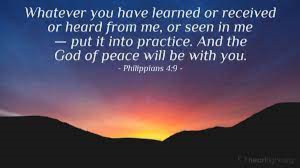 COON VALLEY LUTHERAN CHURCHTHE TWENTIETH SUNDAY OF PENECOST                              OCTOBER 15, 2023
                              8:00 & 10:00 A.M.Coffee Servers: Ainsley Lichtie, Tammy HaakensonHead Usher: 8:00/Mike Lusk; 10:00/Reader: 8:00/Alex Hendrickson; 10:00/Jason ThomasAttendance & Offering Last Sunday: 8:00/39; 10:00/27 = 66Sunday School Attendance: 18	SCHEDULETODAY: 9:00a/Confirmation, Sunday School, Coffee Fellowship; 11:00a/Men’s Club Meatball Dinner; 11:00a/Finance Committee; Fall Theological ConferenceMONDAY: Carillon Deadline; Fall Theological ConferenceTUESDAY: Fall Theological ConferenceWEDNESDAY: Fall Theological ConferenceTHURSDAY: 10:00a/WELCASUNDAY: 8:00 & 10:00a/Worship with Pastor Barbara Bruneau; 9:00a/Sunday School; Coffee Fellowship; Confirmation*Pastor Jim will be gone this next week to attend the Fall Theological Conference.  He will return to the office on October 24th. In the event of an emergency or urgent need, please contact Jamie at one of the numbers listed below.  Thank you!FIRST READING: PHILIPPIANS 4:1-9My brothers and sisters, whom I love and long for, my joy and crown, stand firm in the Lord in this way, my beloved.  I urge Euodia and I urge Syntyche to be of the same mind in the Lord.  Yes, and I ask you also, my loyal companion, help these women, for they have struggled beside me in the work of the gospel, together with Clements and the rest of my co-workers, whose names are in the book of life.  Rejoice in the Lord always; again I will say, Rejoice.  Let your gentleness be known to everyone.  The Lord is near.  Do not worry about anything, but in everything by prayer and supplication with thanksgiving let your requests be made known to God.  And the peace of God, which surpasses all understanding, will guard your hearts and your minds in Christ Jesus.  Finally, beloved, whatever is true, whatever is honorable, whatever is just, whatever is pure, whatever is pleasing, whatever is commendable, if there is any excellence and if there is anything worthy of praise, think about these things.  Keep on doing the things that you have learned and received and heard and seen in me, and the God of peace will be with you.		The Word of the LORD.  Thanks be to God.PSALM 23 (read responsively)The LORD is my shepherd, I shall not want.He maketh me to lie down in green pastures; he leadeth me beside the still waters.He restoreth my soul.  He leadeth me in the paths of righteousness for His name’s sake.Yea, though I walk through the valley of the shadow of death, I will fear no evil; for thou are with me; they rod and thy staff they comfort me.Thou preparest a table before me in the presence of mine enemies; thou anointest my head with oil; my cup runneth over.Surely goodness and mercy shall follow me all the days of my life, and I will dwell in the house of the LORD forever.GOSPEL READING: MATTHEW 22:1-14Once more Jesus spoke to them in parables, saying: “The kingdom of heaven may be compared to a king who gave a wedding banquet for his son.  He sent his slaves to call those who had been invited to the wedding banquet, but they would not come.  Again he sent other slaves, saying, ‘Tell those who have been invited: Look, I have prepared my dinner, my oxen and my fat calves have been slaughtered, and everything is ready; come to the wedding banquet.’  But they made light of it and went away, one to his farm, another to his business, while the rest seized his slaves, mistreated them, and killed them.  The king was enraged.  He sent his troops, destroyed those murderers, and burned their city.  “Then he said to his slaves, ‘The wedding is ready, but those invited were not worthy.  Go therefore into the main streets, and invite everyone you find to the wedding banquet.’  Those slaves went out in to streets and gathered all whom they found, both good and bad; so the wedding hall was filled with guests.  “But when the king came in to see the guests, he noticed a man there who was not wearing a wedding robe, and he said to him, ‘Friend, how did you get in here without a wedding robe?’  And he was speechless.  Then the king said to the attendants, ‘Bind him hand and foot, and throw him into the outer darkness, where there will be weeping and gnashing of teeth.’  “For many are called, but few are chosen.”		The Gospel of the Lord.  Praise to you, O Christ.  *We are always so happy to include you and our CVLC family in our prayers. If you feel your name, or the name of a family member can be removed from this list please contact Jamie. Thank you!We remember in prayer:  † Those hospitalized this past week † Our members whose names we lift up in prayer today: Corrine Appleman, Beverly Bagstad, Clifford Bakkum, Brian Berg, Richard Brose, Herby Cornell, Jeanne Ebli, Kira Foster, Phyllis Galstad, Jeri Harbaugh, Bonnie Holey, Donna Ihle, Verlin Ihle, Alan Jacobson, Todd King, Mike Kellogg, Jim Knutson, Margaret Lee, Russell Lee, Aaron Leisso, Larry Lichtie, Aaron Marx, Frank Mathison, Bud Miyamoto, Marianne Myhre, LuEtta Nelson, Romaine Nelson, Sandy Nelson, Cathy Ofte, Lisa Olson, Sandra Onshus, Eunice Quast, Lori Roach, Melanie Role, Ellen Runice, Jojo Satona, Bob Schulze, Mary Schultz, Billie Slater, LaVonne Stendahl, Joyce Temp, Teri Tomten.† Our members who are currently in health care facilities & Assisted Living: Tip Bagstad, Inez Beck, Rachel Berg, Evelyn Dahlen, Joanne Fletcher, Betty Gilbertson, Erma Graupe, Lenore Henley, Carl Holte, Sylvester King Jr., Bob Moilien, Irene Nestingen, Annie Olson, Beatrice Olson (Alden), Betty Sanders.† Those who grieve: Family and friends of Cindy Manske† Our members who are currently home bound† All those in need of God’s healing and help† Family and friends of our members